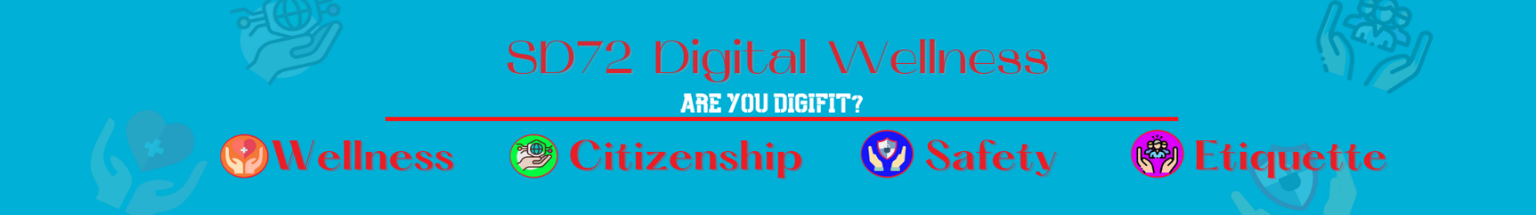 Stand Up Sit DownFake Highlight Reel vs Behind the Scenes Posting your new dirt bike/skate board or something else you might have received surfing on vacation (or other vacation activitiespicture of meal you’re about to eatdoing choresoutdoor activity post of boyfriend/girlfriendfiltered selfie picturememe/post of struggles that might have occurredfamily gathering at Christmas, birthday or any other type of occasioncute picture of petpicture of self on bad hairdaypost of montage of scoring a goal, completing a successful “jump” (bike, ski, skateboard, etc), filtered selfies with hair and makeup perfectpost of highlight of event (dance, sporting, birthday, vacation, etc)post of spending some quality time with friends or family